February Sketches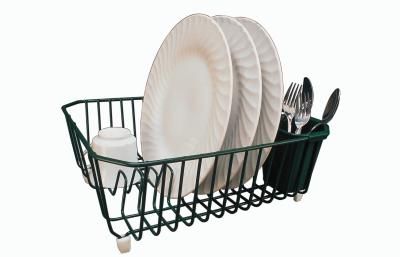 Visual Arts 11Due: Thursday, February 28thCreate a title page for your sketchbook journaling quest. Fill a page with ‘who’ you are… your name, your face (?), your likes, dislikes, future aspirations, dreams… draw/design/doodle…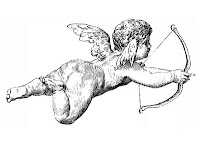 Come up with a new, creative version of ‘Cupid’. Find the most interesting space where shoes are gathered together in your house and do a CONTOUR drawing of that gathering (at least three pairs please!).Draw either dishes drying in a dish rack OR the contents of a desk drawer.  Create some thumbnails/rough sketches on what you feel the inside of the ‘perfect student locker’ should look like. Feel free to incorporate collage if it suits…Design an image to suit one of the following three titles (actual titles of art works):-PEOPLE WHO LIVE IN A CIRCLETHE FLYING FOOT: RACING AGAINST THE STORMCLIMBING THE SUCCESS LADDERCreate a visual work that speaks of the social impact of one of the following:-mental illness, child abuse, teen pregnancy, homelessness, the LGBTQ+ community still fighting for equality/rights, teen suicide, cyber-bullying, internet addiction, eating disorders like anorexia or substance abuseFree Draw (your choice!) … spend a minimum of one hour on this drawing… or ½ hour on two…All eight drawings should be titled and dated for evaluation!Please get in the habit of including rough drafts, thumbnail sketches, writing about your process in your pages. 